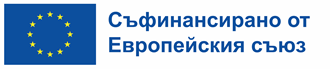 ИНДИКАТИВНА ГОДИШНА РАБОТНА ПРОГРАМА ЗА 2023 ГОДИНАПО ФОНД „УБЕЖИЩЕ, МИГРАЦИЯ И ИНТЕГРАЦИЯ“ 2021 – 2027№Наименование на процедуратаЦели на предоставяната БФП по процедуратаВид процедура за предоста-вяне на БФП по чл. 3 от ПМС № 167/2016 г.Общ размер на БФП по проце-дурата /евро/Допустими кандидатиПримерни допустими дейностиКатего-рии допусти-ми разходиМакси-мален % на съфинансиранеДата на обявяване на процедуратаДата на обявяване на процедуратаДата на обявяване на процедуратаКраен срок за пода-ване на проектни предложе-нияКраен срок за пода-ване на проектни предложе-нияКраен срок за пода-ване на проектни предложе-нияПредставлява ли процедура та/ част от нея:Представлява ли процедура та/ част от нея:Размер на БФП за проект /евро/Размер на БФП за проект /евро/№Наименование на процедуратаЦели на предоставяната БФП по процедуратаВид процедура за предоста-вяне на БФП по чл. 3 от ПМС № 167/2016 г.Общ размер на БФП по проце-дурата /евро/Допустими кандидатиПримерни допустими дейностиКатего-рии допусти-ми разходиМакси-мален % на съфинансиранеДата на обявяване на процедуратаДата на обявяване на процедуратаДата на обявяване на процедуратаКраен срок за пода-ване на проектни предложе-нияКраен срок за пода-ване на проектни предложе-нияКраен срок за пода-ване на проектни предложе-ниядържавна помощ минимална  помощ  мини маленмаксималенПроцедура № 1,Специфична цел 1 „Обща европейска система за убежище“Специфична цел 3 „Връщане“Процедура № 1,Специфична цел 1 „Обща европейска система за убежище“Специфична цел 3 „Връщане“Процедура № 1,Специфична цел 1 „Обща европейска система за убежище“Специфична цел 3 „Връщане“Процедура № 1,Специфична цел 1 „Обща европейска система за убежище“Специфична цел 3 „Връщане“Процедура № 1,Специфична цел 1 „Обща европейска система за убежище“Специфична цел 3 „Връщане“Процедура № 1,Специфична цел 1 „Обща европейска система за убежище“Специфична цел 3 „Връщане“Процедура № 1,Специфична цел 1 „Обща европейска система за убежище“Специфична цел 3 „Връщане“Процедура № 1,Специфична цел 1 „Обща европейска система за убежище“Специфична цел 3 „Връщане“Процедура № 1,Специфична цел 1 „Обща европейска система за убежище“Специфична цел 3 „Връщане“Процедура № 1,Специфична цел 1 „Обща европейска система за убежище“Специфична цел 3 „Връщане“Процедура № 1,Специфична цел 1 „Обща европейска система за убежище“Специфична цел 3 „Връщане“Процедура № 1,Специфична цел 1 „Обща европейска система за убежище“Специфична цел 3 „Връщане“Процедура № 1,Специфична цел 1 „Обща европейска система за убежище“Специфична цел 3 „Връщане“Процедура № 1,Специфична цел 1 „Обща европейска система за убежище“Специфична цел 3 „Връщане“Процедура № 1,Специфична цел 1 „Обща европейска система за убежище“Специфична цел 3 „Връщане“Процедура № 1,Специфична цел 1 „Обща европейска система за убежище“Специфична цел 3 „Връщане“Процедура № 1,Специфична цел 1 „Обща европейска система за убежище“Специфична цел 3 „Връщане“Процедура № 1,Специфична цел 1 „Обща европейска система за убежище“Специфична цел 3 „Връщане“Процедура № 1,Специфична цел 1 „Обща европейска система за убежище“Специфична цел 3 „Връщане“1.Поддържане и подобряване на условията за прием и настаняванеЧл. 3, Параграф 2, т. а) от Регламент (ЕС) №2021/1047 Приложение II, Параграф 1, т. б) подкрепа на капацитета на системите за убежище на държавите членки по отношение на инфраструктури и услуги, когато е необходимо, включително на местно и регионално равнище от Регламент (ЕС) №2021/1147 Директно предоставяне9 565 526,67Държавна агенция за бежанцитепокриване на оперативни разходи, осигуряване на охранителни услуги в центровете за настаняване и др.;-	осигуряване на храна за лицата, настанени в центровете, както и лекарства, консумативи и др., осигуряване на социални дейности и дейности за първоначална адаптация на ГТДСъгласно ПМС №190/22.07.201575%Месец януари2023 гМесец януари2023 гМесец февруари 2023 гМесец февруари 2023 гМесец февруари 2023 гНеНеНе е прило-жимоНе е прило-жимо9 565 526,672. Оперативна подкрепа Чл. 21 и Приложение VII, от Регламент (ЕС) № 2021/1147 Директно предоставяне2 480 533,33Държавна агенция за бежанцитеДейности за оперативна подкрепа: -разходи за персонал,               - поддръжка и ремонт на инфраструктураСъгласно ПМС №190/22.07.201575%Месец януари2023 гМесец януари2023 гМесец февруари 2023 гМесец февруари 2023 гМесец февруари 2023 гНеНеНе е прило-жимоНе е прило-жимо2 480 533,333Осигуряване на средства за оперативни разходи за СДВНЧЧл. 3, Параграф 2, т. в) от Регламент (ЕС) №2021/1047 Приложение II, Параграф 3, т. а) осигуряване на единното прилагане на достиженията на правото на Съюза и на приоритетите на политиките по отношение на инфраструктурата, процедурите и услугите от Регламент (ЕС) №2021/1147Директно предоставяне3 028 573,33Дирекция „Миграция“-МВРОперативни разходиСъгласно ПМС №190/22.07.201575 %Месец януари2023 гМесец януари2023 гМесец февруари 2023 гМесец февруари 2023 гМесец февруари 2023 гНеНеНе е приложимоНе е прило-жимо3 028 573,334Оперативна подкрепа - Осигуряване на средства за подобряване на условията за настаняване и сигурността в СДВНЧЧл. 21 и Приложение VII, от Регламент (ЕС) № 2021/1147Директно предоставяне3 000 000Дирекция „Миграция“-МВРРазходи за персонал; разходи за услуги като поддръжка и ремонт на инфраструктура Съгласно ПМС №190/22.07.201575 %Месец януари2023 гМесец януари2023 гМесец февруари 2023 гМесец февруари 2023 гМесец февруари 2023 гНеНеНе е приложимоНе е прило-жимо3 000 000Процедура № 2,Специфична цел 1 „Обща европейска система за убежище“Специфична цел 2 „Законна миграция и интеграция“Процедура № 2,Специфична цел 1 „Обща европейска система за убежище“Специфична цел 2 „Законна миграция и интеграция“Процедура № 2,Специфична цел 1 „Обща европейска система за убежище“Специфична цел 2 „Законна миграция и интеграция“Процедура № 2,Специфична цел 1 „Обща европейска система за убежище“Специфична цел 2 „Законна миграция и интеграция“Процедура № 2,Специфична цел 1 „Обща европейска система за убежище“Специфична цел 2 „Законна миграция и интеграция“Процедура № 2,Специфична цел 1 „Обща европейска система за убежище“Специфична цел 2 „Законна миграция и интеграция“Процедура № 2,Специфична цел 1 „Обща европейска система за убежище“Специфична цел 2 „Законна миграция и интеграция“Процедура № 2,Специфична цел 1 „Обща европейска система за убежище“Специфична цел 2 „Законна миграция и интеграция“Процедура № 2,Специфична цел 1 „Обща европейска система за убежище“Специфична цел 2 „Законна миграция и интеграция“Процедура № 2,Специфична цел 1 „Обща европейска система за убежище“Специфична цел 2 „Законна миграция и интеграция“Процедура № 2,Специфична цел 1 „Обща европейска система за убежище“Специфична цел 2 „Законна миграция и интеграция“Процедура № 2,Специфична цел 1 „Обща европейска система за убежище“Специфична цел 2 „Законна миграция и интеграция“Процедура № 2,Специфична цел 1 „Обща европейска система за убежище“Специфична цел 2 „Законна миграция и интеграция“Процедура № 2,Специфична цел 1 „Обща европейска система за убежище“Специфична цел 2 „Законна миграция и интеграция“Процедура № 2,Специфична цел 1 „Обща европейска система за убежище“Специфична цел 2 „Законна миграция и интеграция“Процедура № 2,Специфична цел 1 „Обща европейска система за убежище“Специфична цел 2 „Законна миграция и интеграция“Процедура № 2,Специфична цел 1 „Обща европейска система за убежище“Специфична цел 2 „Законна миграция и интеграция“Процедура № 2,Специфична цел 1 „Обща европейска система за убежище“Специфична цел 2 „Законна миграция и интеграция“Процедура № 2,Специфична цел 1 „Обща европейска система за убежище“Специфична цел 2 „Законна миграция и интеграция“1. Подкрепа за функционирането на сигурните зони за настаняване на непридружени малолетни и непълнолетни лица в центровете за настаняване;  Чл. 3, Параграф 2, т. а) от Регламент (ЕС) №2021/1147 Приложение II, Параграф 1, т. б) подкрепа на капацитета на системите за убежище на държавите членки по отношение на инфраструктури и услуги, когато е необходимо, включително на местно и регионално равнище от Регламент (ЕС) №2021/1147Открита процедура2 000 000Физически и юридически лица и техни обединения, които кандидатстват за безвъзмездна финансова помощ чрез подаване на проектно предложениеДейности за подкрепа за функционирането на сигурните зони за настаняване на непридружени малолетни и непълнолетни лица в центровете за настаняванеСъгласно ПМС №190/22.07.201575 %Месец април2023 гМесец април2023 гМесец юни 2023 гМесец юни 2023 гМесец юни 2023 гНеНеНе е приложимоНе е прило-жимо2 000 0002.Мерки за осигуряване на социална, психологическа, правна и административна подкрепа на кандидати за международна закрила;                                                                           Чл. 3, Параграф 2, т. а) от Регламент (ЕС) №2021/1147 Приложение II, Параграф 1, т. б) подкрепа на капацитета на системите за убежище на държавите членки по отношение на инфраструктури и услуги, когато е необходимо, включително на местно и регионално равнище от Регламент (ЕС) №2021/1147Открита процедура2 869 996Физически и юридически лица и техни обединения, които кандидатстват за безвъзмездна финансова помощ чрез подаване на проектно предложениеПредоставяне на дейности по социална психологическа, правна и административна помощСъгласно ПМС №190/22.07.201575 %Месец април2023 гМесец април2023 гМесец юни 2023 гМесец юни 2023 гМесец юни 2023 гНеНеНе е приложимоНе е прило-жимо2 869 9963.Мерки за идентифициране и предоставяне на подходяща подкрепа на жертвите на трафик на хора, с цел сексуална и трудова експлоатация, като част от миграционния поток влизащ в странатаЧл. 3, Параграф 2, т. а) от Регламент (ЕС) №2021/1147 Приложение II, Параграф 1, т. б) подкрепа на капацитета на системите за убежище на държавите членки по отношение на инфраструктури и услуги, когато е необходимо, включително на местно и регионално равнище от Регламент (ЕС) №2021/1047Открита процедура200 000Физически и юридически лица и техни обединения, които кандидатстват за безвъзмездна финансова помощ чрез подаване на проектно предложениеМерки за идентифициране и предоставяне на подходяща подкрепа на жертвите на трафик на хора, обучения в областта на идентифициране и насочване към подкрепа на жертви на трафик на хораСъгласно ПМС №190/22.07.201575 %Месец април2023 гМесец април2023 гМесец юни 2023 гМесец юни 2023 гМесец юни 2023 гНеНеНе е приложимоНе е прило-жимо200 0004.Разработване на мерки и програми за интеграция;                                                                  Чл. 3, Параграф 2, т. б) от Регламент (ЕС) №2021/1147 Приложение II, Параграф 2, т. г) насърчаване на мерки за интеграция с цел социално и икономическо приобщаване на граждани на трети държави и на мерки за защита на уязвимите лица в контекста на мерките за интеграция, улесняване на събирането на семейството и подготовка на активното участие и приемането на гражданите на трети държави от приемащото общество, с участието на националните и по-специално на регионалните или местните органи и организациите на гражданското общество, включително организации на бежанци и организации, ръководени от мигранти, и социалните партньори.от Регламент (ЕС) №2021/1047Открита процедура2 401 092Физически и юридически лица и техни обединения, които кандидатстват за безвъзмездна финансова помощ чрез подаване на проектно предложениемерки за интеграция и разработване на програми за интеграцияСъгласно ПМС №190/22.07.201575 %Месец април2023 гМесец април2023 гМесец юни 2023 гМесец юни 2023 гМесец юни 2023 гНеНеНе е приложимоНе е прило-жимо2 401 0925.Повеждане на обучения на български език за законно пребиваващи ГТД, включително лица, получили международна закрила;           Чл. 3, Параграф 2, т. б) от Регламент (ЕС) №2021/1147 Приложение II, Параграф 2, т. г) насърчаване на мерки за интеграция с цел социално и икономическо приобщаване на граждани на трети държави и на мерки за защита на уязвимите лица в контекста на мерките за интеграция, улесняване на събирането на семейството и подготовка на активното участие и приемането на гражданите на трети държави от приемащото общество, с участието на националните и по-специално на регионалните или местните органи и организациите на гражданското общество, включително организации на бежанци и организации, ръководени от мигранти, и социалните партньори.от Регламент (ЕС) №2021/1047Открита процедура1 200 000Физически и юридически лица и техни обединения, които кандидатстват за безвъзмездна финансова помощ чрез подаване на проектно предложениемерки за обучение на български език за законно пребиваващи ГТД, включително лица, получили международна закрилаСъгласно ПМС №190/22.07.201575 %Месец април2023 гМесец април2023 гМесец юни 2023 гМесец юни 2023 гМесец юни 2023 гНеНеНе е приложимоНе е прило-жимо1 200 000Процедура № 3,Специфична цел 2 „Законна миграция и интеграция“Специфична цел 3 „Връщане“Процедура № 3,Специфична цел 2 „Законна миграция и интеграция“Специфична цел 3 „Връщане“Процедура № 3,Специфична цел 2 „Законна миграция и интеграция“Специфична цел 3 „Връщане“Процедура № 3,Специфична цел 2 „Законна миграция и интеграция“Специфична цел 3 „Връщане“Процедура № 3,Специфична цел 2 „Законна миграция и интеграция“Специфична цел 3 „Връщане“Процедура № 3,Специфична цел 2 „Законна миграция и интеграция“Специфична цел 3 „Връщане“Процедура № 3,Специфична цел 2 „Законна миграция и интеграция“Специфична цел 3 „Връщане“Процедура № 3,Специфична цел 2 „Законна миграция и интеграция“Специфична цел 3 „Връщане“Процедура № 3,Специфична цел 2 „Законна миграция и интеграция“Специфична цел 3 „Връщане“Процедура № 3,Специфична цел 2 „Законна миграция и интеграция“Специфична цел 3 „Връщане“Процедура № 3,Специфична цел 2 „Законна миграция и интеграция“Специфична цел 3 „Връщане“Процедура № 3,Специфична цел 2 „Законна миграция и интеграция“Специфична цел 3 „Връщане“Процедура № 3,Специфична цел 2 „Законна миграция и интеграция“Специфична цел 3 „Връщане“Процедура № 3,Специфична цел 2 „Законна миграция и интеграция“Специфична цел 3 „Връщане“Процедура № 3,Специфична цел 2 „Законна миграция и интеграция“Специфична цел 3 „Връщане“Процедура № 3,Специфична цел 2 „Законна миграция и интеграция“Специфична цел 3 „Връщане“Процедура № 3,Специфична цел 2 „Законна миграция и интеграция“Специфична цел 3 „Връщане“Процедура № 3,Специфична цел 2 „Законна миграция и интеграция“Специфична цел 3 „Връщане“Процедура № 3,Специфична цел 2 „Законна миграция и интеграция“Специфична цел 3 „Връщане“1.Мерки за насърчаване на законната миграция в България и представяне на информация за възможностите в трети държави;                                                                    Чл. 3, Параграф 2, т. б) от Регламент (ЕС) №2021/1147 Приложение II, Параграф 2, т. а) подкрепа за разработването и прилагането на политики, насърчаващи законната миграция, и прилагането на достиженията на правото на ЕС за законната миграция, включително събиране на семейството и прилагане на трудовите стандарти от Регламент (ЕС) №2021/1047Открита процедура350 000Физически и юридически лица и техни обединения, които кандидатстват за безвъзмездна финансова помощ чрез подаване на проектно предложениемерки за насърчаване на законната миграция в България и представяне на информация за възможностите в трети държавиСъгласно ПМС №190/22.07.201575 %Месец юли2023 гМесец юли2023 гМесец септември 2023 гМесец септември 2023 гМесец септември 2023 гНеНеНе е приложимоНе е прило-жимо350 0002.Повишаване толерантността на българското общество, намаляване на междукултурните различия с оглед улесняване на интеграцията на законно пребиваващи граждани на трети държави в страната. Доброволни дейности и инициативи.  Чл. 3, Параграф 2, т. б) от Регламент (ЕС) №2021/1147 Приложение II, Параграф 2, т. г) насърчаване на мерки за интеграция с цел социално и икономическо приобщаване на граждани на трети държави и на мерки за защита на уязвимите лица в контекста на мерките за интеграция, улесняване на събирането на семейството и подготовка на активното участие и приемането на гражданите на трети държави от приемащото общество, с участието на националните и по-специално на регионалните или местните органи и организациите на гражданското общество, включително организации на бежанци и организации, ръководени от мигранти, и социалните партньори.от Регламент (ЕС) №2021/1047Открита процедура1 750 000Физически и юридически лица и техни обединения, които кандидатстват за безвъзмездна финансова помощ чрез подаване на проектно предложениеМерки за повишаване толерантността на българското общество, намаляване на междукултурните различия с оглед улесняване на интеграцията на законно пребиваващи граждани на трети държави в страната. Доброволни дейности и инициативи.  Съгласно ПМС №190/22.07.201575 %Месец юли2023 гМесец юли2023 гМесец септември 2023 гМесец септември 2023 гМесец септември 2023 гНеНеНе е приложимоНе е прило-жимо1 750 0003.Информиране и консултиране на ГТД за насърчаване на доброволното им връщане, засилване на информационните и опознавателни кампании. Прилагане на мерки за подпомогнато доброволно връщане и подкрепа за реинтеграция след връщане на територията на страната на връщане.Чл. 3, Параграф 2, т. в) от Регламент (ЕС) №2021/1147 Приложение II, Параграф 3, т. т. в) подкрепа за подпомогнато доброволно връщане, издирване и реинтеграция на семействата, при зачитане на висшия интерес на детето от Регламент (ЕС) №2021/1047Открита процедура4 087 153,93Физически и юридически лица и техни обединения, които кандидатстват за безвъзмездна финансова помощ чрез подаване на проектно предложениеМерки за информиране и консултиране на ГТД за насърчаване на доброволното им връщане, засилване на информационните и опознавателни кампании. Прилагане на мерки за подпомогнато доброволно връщане и подкрепа за реинтеграция след връщане на територията на страната на връщанеСъгласно ПМС №190/22.07.201575 %Месец юли2023 гМесец юли2023 гМесец септември 2023 гМесец септември 2023 гМесец септември 2023 гНеНеНе е приложимоНе е прило-жимо4 087 153,93Техническа помощТехническа помощТехническа помощТехническа помощТехническа помощТехническа помощТехническа помощТехническа помощТехническа помощТехническа помощТехническа помощТехническа помощТехническа помощТехническа помощТехническа помощТехническа помощТехническа помощТехническа помощТехническа помощ1Техническа помощ 2021Чл. 36, Параграф 5 от Регламент (ЕС) №2021/1060НПУправляващ орган, Одитен органДейности, свързани с управление на програматаСъгласно ПМС №190/22.07.2015100%2023202320232023НеНеНеНе е приложимоНе е прило-жимоНе е приложимо